جلست أمام التلفاز تتابع البرنامج الديني " ورتَل القران ترتيلا "  حيث يقوم المشاهد بالاتصال بالشيخ المقرئ ويتلو ما تيسَر من كتاب الله ليصحَح ما في قراءته من أخطاء . اتصلت بالبرنامج للمشاركة فكلَفك الشيخ بتلاوة الايات المتعلقة بركن الحج الواردة في سورة البقرة بداية من الاية 197 فقلت بعد الاستعادة والبسملة :" الحجَ أشهر ................................  فمن  .....................   فيهنَ الحجَ فلا ..................  و ..................... و....................          في الحجَ وما ...................................  ...........................     يعلمه الله و......................... ............... .................. ............... ........                                            واتَقون يا ................................. ............................    ليس عليكم جناح أن ....................................  فضلا من ربَكم              فادا ...............................  من عرفات فادكروا الله عند   ................................ ..................... وادكروه كما ..............................                       وان كنتم من قبله لمن  ...............................   ثمَ أفيضوا من حيث أفاض النَاس   ....................................................                      الله انَ الله .............................................   رحيم ".تعثَرت اثناء التلاوة فتدخَل الشيخ لتصويب الأخطاء التي وقعت فيها موضَحا لك   بعض القواعد ومتوقَفا عند أحكام التفخيم والترقيق  . املئ الجدول مستثمرا المعلومات التيَ زوَدك بهابعد الاستماع الى قراءات المشاهدين  تحدَث الشيخ عن الأحكام المتعلَقة بالحجَ والعمرة . حرَر فقرة تبيَن من خلالها خصائص العمرة قبل الاسلام وبعده مبرزا الأحكام المتعلَقة بها ومقارنا بينها وبين الحجَ .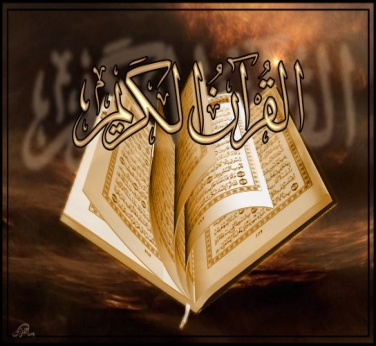 المدرسة الاعدادية طارق بن زياد خزامة الشرقيةفرض المراقبة عــ3ــددالتربية الاسلاميةالتاريـخ :07 ـ 04 ـ 2009التوقيت : 30 دقيقةالأستادة : امنــة بن عثمــانالاسم :اللقب :الرقم :اللقب : 9 أساسي 2لغــةاصطلاحــاالأمثلـةالترقيــقــــالتفخيــمــــ